                                         «Космическое путешествие»           Звездное небо всегда привлекало взоры людей, манило своей неизвестностью. Люди мечтали узнать о космосе как можно больше. Так началось время космических ракет, спутников, луноходов.12 апреля в нашей стране отмечается День космонавтики. В этот день в 1961 году нашу планету потрясла неожиданная весть: «Человек в космосе!» Мечта людей о полете в космос сбылась. Апрельским утром на корабле «Восток-1» первый космонавт Юрий Алексеевич Гагарин совершил полет в космос. Полет вокруг Земли длился 108 минут.  	В нашей группе воспитатель совместно с детьми провели спортивное развлечение «Космическое путешествие».          Цель развлечения: Формировать навыки ЗОЖ, расширять знания детей о профессии космонавт, развивать ловкость, быстроту, выносливость, умение ориентироваться в пространстве, воспитывать целеустремленность, чувство товарищества и ответственности перед командой.         Ведущий рассказал детям об истории возникновения даты 12апреля, и что эта дата, значит для всех нас. Затем дети прочли стихотворения, отгадали загадки о космосе. Под космическую музыку детям было предложено совершить путешествие в открытый космос, с двумя экипажами. Дети заранее были поделены на команды «Планета» и «Комета». Каждая команда придумала свой девиз. Были проведены эстафеты: «Составь созвездие», «Построй ракету», «Дружный экипаж», «Звездный дождь», «Звездная дорожка», «Космические загадки», «Заселим новую планету животными». Также ребята поиграли в «Ракетодром, сделали  космическую зарядку и дыхательную гимнастику «Надуй шарик». И в конце мероприятия под космическую музыку, отсчитав обратный счет, ребята «вернулись» на самую лучшую из всех планет, планету- Земля.            Все ребята с большим интересом участвовали в эстафетах, старались победить и не подвести команду. Все игры соответствовали возрастному развитию детей. В конце мероприятия дети получили вознаграждение в виде шоколадных медалей, что несомненно их порадовало.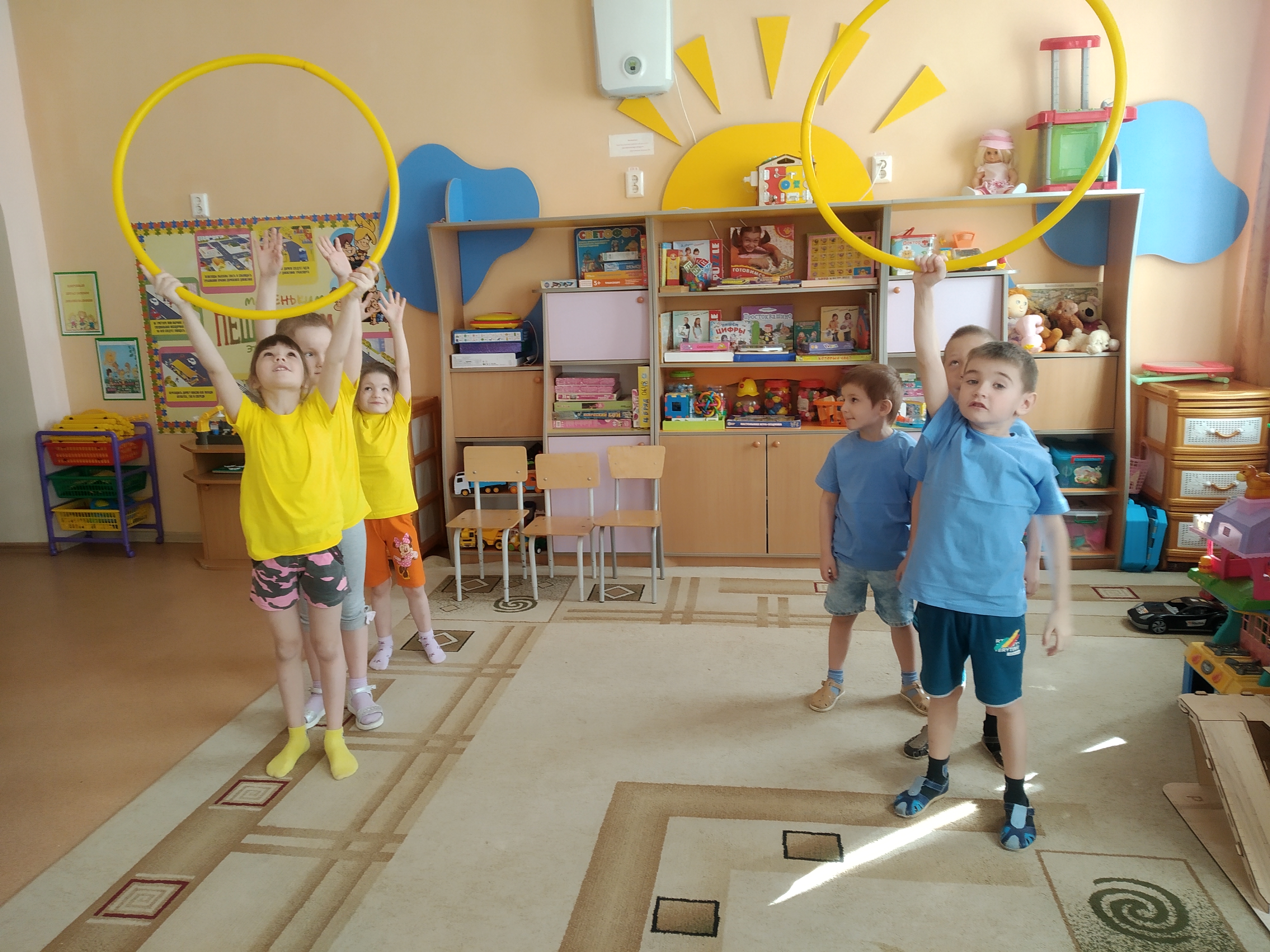 